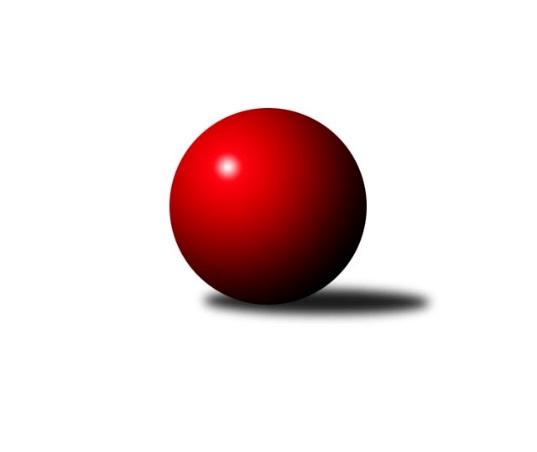 Č.3Ročník 2022/2023	23.10.2022Nejlepšího výkonu v tomto kole: 1204 dosáhlo družstvo: TJ Lokomotiva Č. Třebová AVýchodočeská divize dorostu 2022/2023Výsledky 3. kolaSouhrnný přehled výsledků:TJ Tesla Pardubice A	- SKK Náchod A	6:2	1136:1056		23.10.TJ Jiskra Hylváty A	- KK V. Mýto A	8:0	1154:992		23.10.TJ Lokomotiva Č. Třebová A	- KK Svitavy A	6:2	1204:1169		23.10.Tabulka družstev:	1.	TJ Jiskra Hylváty A	2	2	0	0	16 : 0 	 	 1243	4	2.	KK Svitavy A	3	2	0	1	18 : 6 	 	 1152	4	3.	TJ Lokomotiva Č. Třebová A	2	2	0	0	14 : 2 	 	 1143	4	4.	TJ Tesla Pardubice A	2	1	0	1	6 : 10 	 	 1070	2	5.	SKK Náchod A	3	1	0	2	8 : 16 	 	 1142	2	6.	TJ Lokomotiva Trutnov A	1	0	0	1	0 : 8 	 	 1081	0	7.	KK V. Mýto A	3	0	0	3	2 : 22 	 	 1057	0Podrobné výsledky kola:	 TJ Tesla Pardubice A	1136	6:2	1056	SKK Náchod A	Vít Musil	 	 216 	 213 		429 	 2:0 	 382 	 	181 	 201		Vojtěch Majer	Monika Nováková	 	 189 	 153 		342 	 0:2 	 345 	 	184 	 161		Lukáš Hejčl	Kamil Dvořák	 	 195 	 170 		365 	 2:0 	 329 	 	179 	 150		Martin Jirečekrozhodčí: Martina NovákováNejlepší výkon utkání: 429 - Vít Musil	 TJ Jiskra Hylváty A	1154	8:0	992	KK V. Mýto A	Vojtěch Morávek	 	 204 	 189 		393 	 2:0 	 323 	 	152 	 171		Kamila Bodorová	Anthony Šípek	 	 177 	 204 		381 	 2:0 	 330 	 	157 	 173		Nikola Stráníková	Kryštof Vavřín	 	 187 	 193 		380 	 2:0 	 339 	 	166 	 173		Tomáš Lokvencrozhodčí: Jan VenclNejlepší výkon utkání: 393 - Vojtěch Morávek	 TJ Lokomotiva Č. Třebová A	1204	6:2	1169	KK Svitavy A	Štěpán Třasák	 	 177 	 198 		375 	 0:2 	 426 	 	205 	 221		Lucie Zelinková	Lucie Marešová	 	 193 	 192 		385 	 2:0 	 330 	 	168 	 162		Lukáš Pail	Karolína Kolářová	 	 220 	 224 		444 	 2:0 	 413 	 	199 	 214		Jan Vízdalrozhodčí: Jiří Hetych st.Nejlepší výkon utkání: 444 - Karolína KolářováPořadí jednotlivců:	jméno hráče	družstvo	celkem	plné	dorážka	chyby	poměr kuž.	Maximum	1.	Karolína Kolářová 	TJ Lokomotiva Č. Třebová A	426.00	291.0	135.0	6.0	2/2	(444)	2.	Lucie Zelinková 	KK Svitavy A	425.00	305.5	119.5	11.5	2/3	(426)	3.	Vojtěch Morávek 	TJ Jiskra Hylváty A	420.00	287.5	132.5	8.0	2/2	(447)	4.	Jan Vízdal 	KK Svitavy A	419.50	287.0	132.5	6.5	2/3	(426)	5.	Michal Turek 	TJ Lokomotiva Trutnov A	418.00	293.0	125.0	9.0	1/1	(418)	6.	Anthony Šípek 	TJ Jiskra Hylváty A	417.00	275.5	141.5	6.5	2/2	(453)	7.	Kryštof Vavřín 	TJ Jiskra Hylváty A	406.00	286.0	120.0	8.5	2/2	(432)	8.	Vít Musil 	TJ Tesla Pardubice A	395.50	282.5	113.0	11.0	1/1	(429)	9.	Lukáš Hejčl 	SKK Náchod A	385.50	262.5	123.0	12.0	2/2	(426)	10.	Vojtěch Majer 	SKK Náchod A	381.00	282.0	99.0	11.5	2/2	(382)	11.	Kamil Dvořák 	TJ Tesla Pardubice A	365.00	263.0	102.0	10.0	1/1	(365)	12.	Lucie Marešová 	TJ Lokomotiva Č. Třebová A	360.50	258.5	102.0	16.5	2/2	(385)	13.	Štěpán Třasák 	TJ Lokomotiva Č. Třebová A	356.00	254.5	101.5	13.0	2/2	(375)	14.	Monika Nováková 	TJ Tesla Pardubice A	354.00	259.0	95.0	15.0	1/1	(366)	15.	Nikola Stráníková 	KK V. Mýto A	352.00	263.3	88.7	14.0	3/3	(374)	16.	Leoš Doležal 	TJ Lokomotiva Trutnov A	338.00	255.0	83.0	14.0	1/1	(338)	17.	Martin Jireček 	SKK Náchod A	337.50	254.0	83.5	20.5	2/2	(346)	18.	Lukáš Pail 	KK Svitavy A	337.33	241.3	96.0	18.0	3/3	(359)	19.	Kamila Bodorová 	KK V. Mýto A	328.67	245.7	83.0	18.3	3/3	(353)	20.	Matěj Kulich 	TJ Lokomotiva Trutnov A	325.00	226.0	99.0	15.0	1/1	(325)	21.	Anna Chaloupková 	TJ Tesla Pardubice A	275.00	214.0	61.0	28.0	1/1	(275)		Danny Tuček 	SKK Náchod A	484.00	337.0	147.0	4.0	1/2	(484)		Petr Doubek 	SKK Náchod A	467.00	300.0	167.0	5.0	1/2	(467)		Kristián Bodor 	KK V. Mýto A	463.00	295.0	168.0	4.0	1/3	(463)		Adam Krátký 	KK Svitavy A	380.00	271.0	109.0	9.0	1/3	(380)		Martin Doucha 	SKK Náchod A	353.00	273.0	80.0	19.0	1/2	(353)		Tomáš Lokvenc 	KK V. Mýto A	339.00	250.0	89.0	13.0	1/3	(339)		Petr Zima 	KK V. Mýto A	328.00	241.0	87.0	18.0	1/3	(328)Sportovně technické informace:Starty náhradníků:registrační číslo	jméno a příjmení 	datum startu 	družstvo	číslo startu
Hráči dopsaní na soupisku:registrační číslo	jméno a příjmení 	datum startu 	družstvo	Program dalšího kola:4. kolo6.11.2022	ne	9:00	SKK Náchod A - TJ Lokomotiva Trutnov A				-- volný los -- - TJ Lokomotiva Č. Třebová A	6.11.2022	ne	9:00	TJ Jiskra Hylváty A - TJ Tesla Pardubice A	6.11.2022	ne	9:00	KK V. Mýto A - KK Svitavy A	Nejlepší šestka kola - absolutněNejlepší šestka kola - absolutněNejlepší šestka kola - absolutněNejlepší šestka kola - absolutněNejlepší šestka kola - dle průměru kuželenNejlepší šestka kola - dle průměru kuželenNejlepší šestka kola - dle průměru kuželenNejlepší šestka kola - dle průměru kuželenNejlepší šestka kola - dle průměru kuželenPočetJménoNázev týmuVýkonPočetJménoNázev týmuPrůměr (%)Výkon2xKarolína KolářováČ. Třebová4441xVít MusilPardubice116.364291xVít MusilPardubice4293xKarolína KolářováČ. Třebová114.314442xLucie ZelinkováSvitavy A4262xLucie ZelinkováSvitavy A109.684262xJan VízdalSvitavy A4132xJan VízdalSvitavy A106.334132xVojtěch MorávekHylváty3932xVojtěch MorávekHylváty105.463931xLucie MarešováČ. Třebová3851xVojtěch MajerNáchod103.61382